REQUERIMENTO Nº 181/2015Requer Voto de Pesar pelo falecimento do SR. EMERSON ANTONIO VERÍSSIMO RODRIGUES DOS SANTOS, ocorrido recentemente. Senhor Presidente, Nos termos do Art. 102, Inciso IV, do Regimento Interno desta Casa de Leis, requeiro a Vossa Excelência que se digne a registrar nos Anais desta Casa de Leis voto de profundo pesar pelo falecimento do Sr. Emerson Antonio Veríssimo Rodrigues dos Santos, ocorrido no último dia 07 de fevereiro. Requeiro, ainda, que desta manifestação seja dada ciência aos seus familiares, encaminhando cópia do presente à Rua da Beleza, 426, Jardim Vista Alegre, nesta cidade.Justificativa:O Sr. Emerson Antonio Veríssimo Rodrigues dos Santos tinha apenas 29 anos de idade e era filho de César Alencar Rodrigues dos Santos e Rosivalda do Carmo Veríssimo Rodrigues dos Santos. Benquisto por todos os familiares e amigos, seu passamento causou grande consternação e saudades; todavia, sua memória há de ser cultuada por todos que em vida o amaram.Que Deus esteja presente nesse momento de separação e dor, para lhes dar força e consolo.É, pois, este o Voto, através da Câmara de Vereadores, em homenagem póstuma e em sinal de solidariedade.Plenário “Dr. Tancredo Neves”, em 10 de fevereiro de 2015. José Antonio FerreiraDr. José                                              -vereador-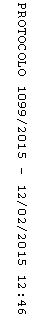 